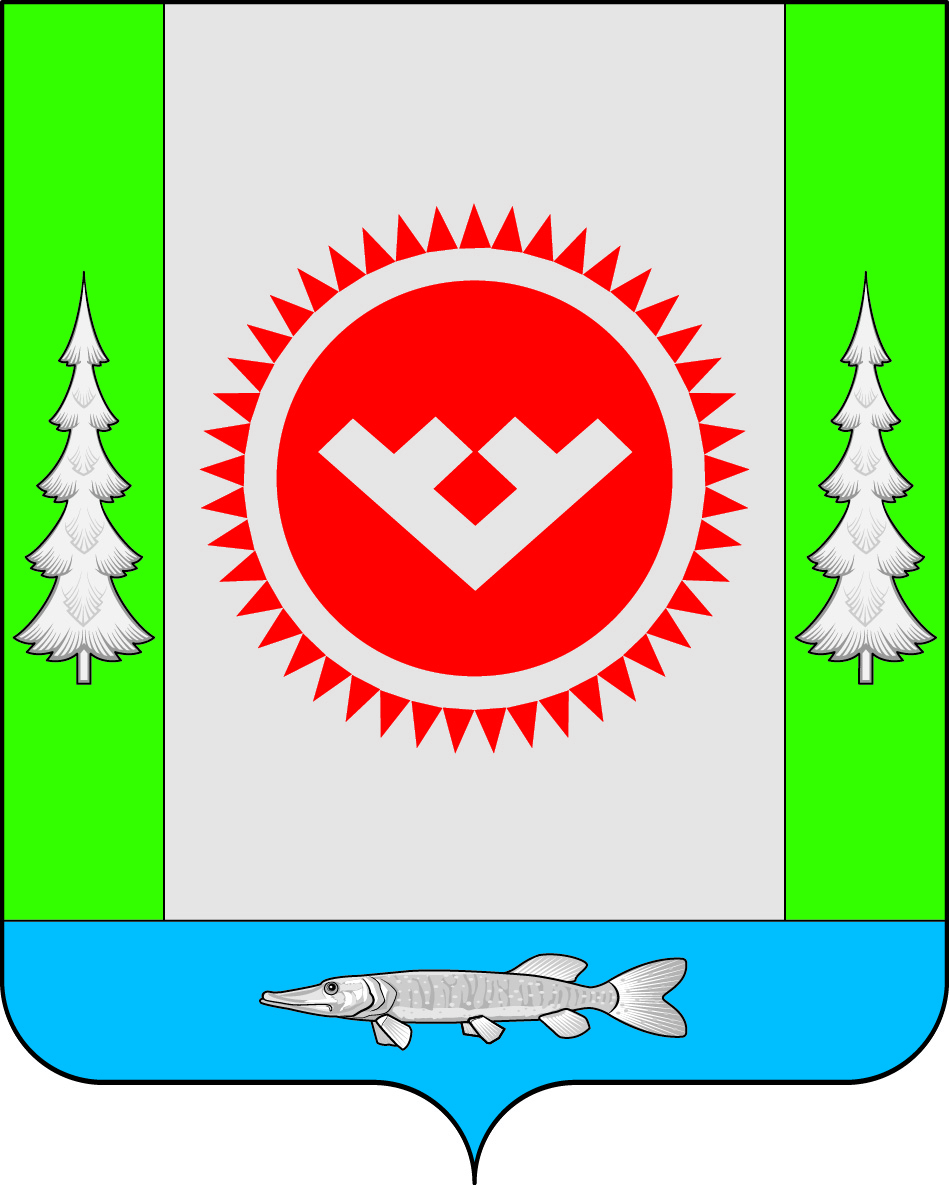 О внесении изменений в постановление администрации городского поселенияОктябрьское от 28.12.2015 № 500«О создании экспертной комиссииадминистрации городскогопоселения Октябрьское»        В целях приведения нормативного правового акта в соответствии с действующим законодательством, в связи с кадровыми  изменениями в администрации городского поселения Октябрьское:Внести в постановление администрации городского поселения Октябрьское от 28.12.2015 № 500 «О создании экспертной комиссии администрации городского поселения Октябрьское» следующие изменения:        1.1. в приложение 1:       1.1.1. в абзаце 2 пункта 1.2. раздела 1 слова «(п.2.3 и 2.4 настоящего положения)» заменить словами «(п.3.4 настоящего положения)»;       1.1.2. пункт 3.4 раздела 3 дополнить подпунктом 3.4.1. следующего содержания:       «3.4.1. Представляет главе городского поселения Октябрьское: на утверждение:       - описи дел постоянного хранения;       - описи дел по личному составу;       - акты о выделении к уничтожению документов, не подлежащих хранению;       - акты об утрате или неисправном повреждении документов по личному составу;       - акты о выделении к уничтожению документов с истекшими сроками хранения;       - номенклатуру дел.       1.1.3. пункт 5.5 раздела 5 дополнить подпунктами 5.5.1 и 5.5.2 следующего содержания: «5.5.1. Председатель ЭК осуществляет:       -  организует деятельность ЭК;       -  проводит её заседания;       -  определяет состав приглашенных;       - несет персональную ответственность за выполнение возложенных на комиссию задач.  5.5.2.  Секретарь ЭК осуществляет:       -  подготовку заседания ЭК;        - контроль за своевременным предоставлением материалов для рассмотрения на заседании ЭК;        -   созыв в установленные сроки заседаний;        -   подготовку планов заседаний комиссии;        -   ведение делопроизводства ЭК, хранение и использование ее документов;        -   протоколирование ЭК;        -   контроль за выполнением принятых ЭК решений.»       1.2. приложение 2 к постановлению изложить в новой редакции согласно приложению к настоящему постановлению.Обнародовать настоящее постановление путем размещения в общедоступных местах, а также на официальном сайте городского поселения Октябрьское в сети «Интернет».Постановление вступает в силу с момента его обнародования.Контроль за выполнением постановления возложить на заместителя главы городского поселения  по социально - правовым вопросам  Мироненко Н.Ю.Исполняющий обязанности главы городского поселения Октябрьское                                                                          Н.А. Трухан                                                                                                                 Приложение                                                                                              к постановлению администрации                                                                                              городского поселения Октябрьское                                                                                              от « __  »_________  2016г.  №____                                                                                                                  «Приложение 2     к постановлению администрации                     городского поселения Октябрьское от « 28  » декабря  2015г.  №_500__Составпостоянно действующей экспертной комиссии администрации городского поселения ОктябрьскоеПредседатель комиссии         - заместитель  главы  городского  поселения   по    социально-                                                  правовым вопросам    Заместитель председателя      - заведующий  отделом  социальной  и  правовой     политикикомиссии                                  администрации  городского  поселения    Октябрьское   Секретарь комиссии               - эксперт     отдела     социальной     и   правовой       политики                                                администрации  городского  поселения   Октябрьское                                                                    Члены комиссии:Заведующий отделом финансово-экономической политики и бухгалтерского учета администрации городского поселения ОктябрьскоеЗаведующий отделом по имущественным и земельным отношениям, жизнеобеспечению, ГО и ЧС администрации городского поселения Октябрьское       Главный специалист отдела     социальной     и   правовой       политики  администрации  городского  поселения   Октябрьское     АДМИНИСТРАЦИЯ ГОРОДСКОГО ПОСЕЛЕНИЯ ОКТЯБРЬСКОЕОктябрьского районаХанты-Мансийского автономного округа-ЮгрыПОСТАНОВЛЕНИЕ     АДМИНИСТРАЦИЯ ГОРОДСКОГО ПОСЕЛЕНИЯ ОКТЯБРЬСКОЕОктябрьского районаХанты-Мансийского автономного округа-ЮгрыПОСТАНОВЛЕНИЕ     АДМИНИСТРАЦИЯ ГОРОДСКОГО ПОСЕЛЕНИЯ ОКТЯБРЬСКОЕОктябрьского районаХанты-Мансийского автономного округа-ЮгрыПОСТАНОВЛЕНИЕ     АДМИНИСТРАЦИЯ ГОРОДСКОГО ПОСЕЛЕНИЯ ОКТЯБРЬСКОЕОктябрьского районаХанты-Мансийского автономного округа-ЮгрыПОСТАНОВЛЕНИЕ     АДМИНИСТРАЦИЯ ГОРОДСКОГО ПОСЕЛЕНИЯ ОКТЯБРЬСКОЕОктябрьского районаХанты-Мансийского автономного округа-ЮгрыПОСТАНОВЛЕНИЕ     АДМИНИСТРАЦИЯ ГОРОДСКОГО ПОСЕЛЕНИЯ ОКТЯБРЬСКОЕОктябрьского районаХанты-Мансийского автономного округа-ЮгрыПОСТАНОВЛЕНИЕ     АДМИНИСТРАЦИЯ ГОРОДСКОГО ПОСЕЛЕНИЯ ОКТЯБРЬСКОЕОктябрьского районаХанты-Мансийского автономного округа-ЮгрыПОСТАНОВЛЕНИЕ     АДМИНИСТРАЦИЯ ГОРОДСКОГО ПОСЕЛЕНИЯ ОКТЯБРЬСКОЕОктябрьского районаХанты-Мансийского автономного округа-ЮгрыПОСТАНОВЛЕНИЕ     АДМИНИСТРАЦИЯ ГОРОДСКОГО ПОСЕЛЕНИЯ ОКТЯБРЬСКОЕОктябрьского районаХанты-Мансийского автономного округа-ЮгрыПОСТАНОВЛЕНИЕ     АДМИНИСТРАЦИЯ ГОРОДСКОГО ПОСЕЛЕНИЯ ОКТЯБРЬСКОЕОктябрьского районаХанты-Мансийского автономного округа-ЮгрыПОСТАНОВЛЕНИЕ«»2016г.№п.г.т. Октябрьскоеп.г.т. Октябрьскоеп.г.т. Октябрьскоеп.г.т. Октябрьскоеп.г.т. Октябрьскоеп.г.т. Октябрьскоеп.г.т. Октябрьскоеп.г.т. Октябрьскоеп.г.т. Октябрьскоеп.г.т. Октябрьское